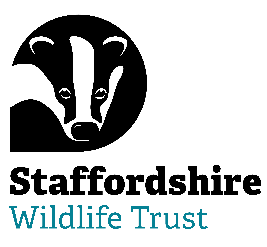 Staffordshire Wildlife Trust are seeking aMorridge Hill Country Biodiversity Interventions ManagerWork Location: Based at project office of Pump Farm, Warslow, Staffordshire, and with frequent meetings across the project area and occasional further journeys to Peak District National Park Authority HQ in Bakewell and Staffordshire Wildlife Trust HQ near Stafford.Fixed Term Contract until April 2026Hours: 35 hours per week. Flexible working requests will be considered. Pay £29,367 - £37,367 per annum dependent on skills & experience. Are you looking for the chance to have an important role in nature’s recovery in one of England’s most distinctive and dramatic landscapes? We’re seeking a skilled individual to lead in the Biodiversity Enhancement Plan as part of the Morridge Hill Country (MHC) Landscape Recovery Project.About You.You will have:Proven track record of producing and delivering ecological restoration schedules of works and project plans Experience of delivering ecological restoration works in upland habitats including blanket bog, rush pasture, species rich grassland, scrub and woodland. Proven track record of wetland and water course restoration including a variety of natural flood management works, particularly in upland tributaries. Experience of monitoring species and habitats and producing monitoring plans. Experience of delivering and working with different forms of regenerative agriculture including various grazing regimes. Experience in the role of private finance in funding habitat improvements is desirableAbout the Role. The two-year development phase project will be led by the Peak District National Park Authority and supported by SWT. SWT and the PDNPA are now recruiting for several exciting roles to develop Morridge Hill Country (MHC).  MHC is an area of upland and associated foothills in the south-west part of the Peak District National Park. The ambition of MHC is to provide hope and inspiration for enhancing biodiversity in one of the worlds most visited national parks – The Peak District, by working with 15 private and public landowners across 3500ha to create a ‘bigger, better, and more connected natural landscape’. The Biodiversity Interventions Officer is a key project position responsible for producing a consulted and agreed plan of environmental enhancement works to improve biodiversity and connectivity across the project area. The work will be delivered as part of a future delivery project.Key responsibilities - working across the project area to identify and agree a schedule of land management changes and interventions which deliver a positive change for biodiversity and natural processes and a sustainable business model for local land owners. - Produce the Biodiversity Enhancement Plan of works across the project area to be delivered as part of a future delivery project.You will work with MHC team members, landowners, stakeholders and partners to understand, map and record the habitat and water course restoration works which have already been undertaken in the project area. You will work closely with farming / land management organisations / groups and other sectors to identify priority target areas for future habitat improvement works on a local and landscape scale. About Us.“Staffordshire Wildlife Trust protects and enhances the wildlife and wild places of Staffordshire and promotes understanding, enjoyment and involvement in the natural world.”A registered charity established in 1969 we are one of 46 county Wildlife Trusts throughout the UK and are supported by over 18,500 members.The Trust owns or manages 43 nature reserves covering an area of over 1804 hectares. Our 130 staff are based in six locations around the county including our Headquarters at Wolseley Bridge, Stafford, with our work divided up into five departments: Resources, People Engagement, Conservation Delivery, Fundraising, Communication and Membership & Commercial. The Trust has a diverse workforce of including site wardens, wildlife surveyors, community and education officers, catering, retail and administration.In addition, we have the trading company which looks after the trading side of our business. This includes cafés at The Wolseley Centre and Westport Lake Visitor Centre, charity shops in Leek, Penkridge and Codsall and a retail shop in the Wolseley Centre.We are welcoming. One of the core values of Staffordshire Wildlife Trust is that we nurture a culture of equality, inclusivity and diversity. We are welcoming to those underrepresented in our communities and we strive to listen learn and share from each other.Staffordshire Wildlife Trust are committed to keeping children and young people safe, you can see our policy here:  https://www.staffs-wildlife.org.uk/our-policies 
Safeguarding and protecting our visitors, customers, members, staff and volunteers is the responsibility of every trustee, employee, and volunteer at Staffordshire Wildlife Trust.For more information and to request an application pack contact Staffordshire Wildlife Trust on jobs@staffs-wildlife.org.uk or visit our website www.staffs-wildlife.org.uk/jobsClosing Date: 6pm Wednesday 15th May 2024Interviews:	Friday 24th May 2024	